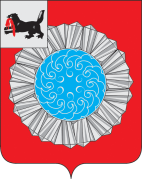 АДМИНИСТРАЦИЯ  МУНИЦИПАЛЬНОГО ОБРАЗОВАНИЯ  СЛЮДЯНСКИЙ РАЙОНП О С Т А Н О В Л Е Н И Ег. Слюдянкаот_26.05.2016 г.   № __174___О награждении Почетной грамотой мэра муниципального образования Слюдянский районРассмотрев ходатайство МБОУ дополнительного образования «Детско-юношеская спортивная школа г. Слюдянки» и руководствуясь статьями 24, 47 Устава муниципального образования Слюдянский район (новая редакция), зарегистрированного постановлением Губернатора Иркутской области № 303-п от г., регистрационный номер 14-3, «Порядком награждения Почетной грамотой, поощрения Благодарственным письмом либо Благодарностью мэра муниципального образования Слюдянский район», утвержденным постановлением администрации муниципального образования Слюдянский район № 1063 от г.,ПОСТАНОВЛЯЮ:1.Наградить Почетной грамотой мэра муниципального образования Слюдянский район выпускников МБОУ дополнительного образования «Детско-юношеской спортивной школы г. Слюдянки» за активное участие в спортивной жизни района:     - Жукова Никиту Викторовича;     - Олейника Никиту Сергеевича;     - Бокова Илью Сергеевича.2.   Опубликовать данное постановление в газете «Славное море» », а также разместить на официальном сайте администрации муниципального района: http://www.sludyanka.ru, во вкладке «Жителям и гостям района», в разделе «Поощрения от имени мэра Слюдянского района».Мэр муниципального образованияСлюдянский район                                                                                    А.В. Должиков